MP

Leg de volgende 31 stukjes (pentomino’s) op de witte vierkantjes.
Gelijke kleuren mogen geen gemeenschappelijke zijde hebben.


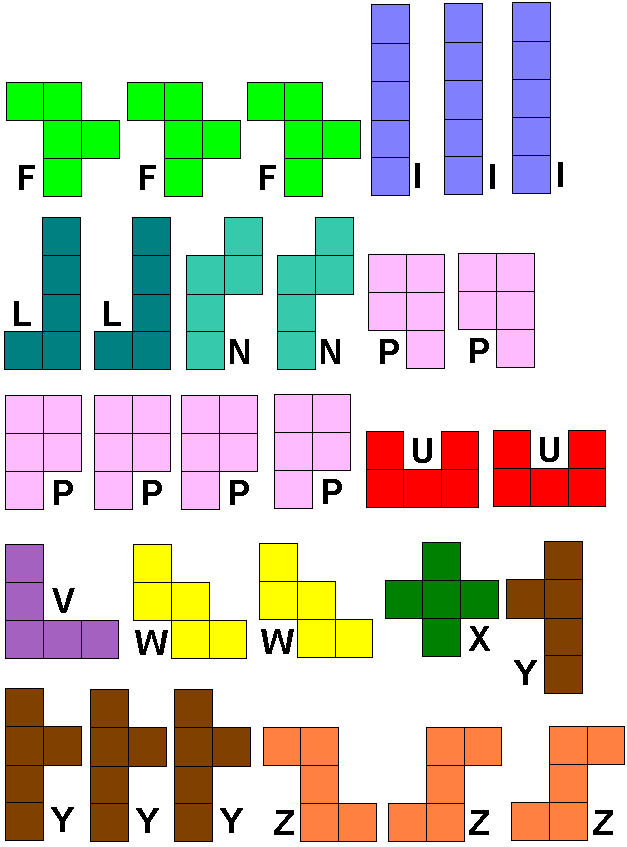 YLFUWZXFVW